WHAT IS THE EUEU	Def This is a trading bloc and political alliance of European nations designed to promote closer political,economic and social co-operation among its membersHOW are EU policies and laws madePolicies and EU Laws are made by the following EU Institutions  The Council of Ministers			3. The European CommissionThe European Parliament		4. The court of AuditorsThe Court of Justice			5. The European Central Bank (ECB)The Council of MinistersThis is also known as the Council of the European UnionIt is the EU most important decision-making body as it is made up of representatives  from each member state bodyIts meetings are attended by relevant misisters from each member stateEach EU country takes turns in presiding over the council for a 6 month periodIt’s main functions areSet goals and plans for the EUApproves the budget for the EU with the EU paralimentApproves Laws drafted by the commission and in conjunction with the parliamentThe European CommissionThis institution is responsible for the day-to day management of the EUThe EU commissioners are senior managers who are appointed by nationa l Governments to run the EUEach commissioner is given a different post of reponsibility – transport, competitionThe main functions of the European Commission areProposing new laws: they are the only institution to initiate new laws but must consult with interest groups and experts firstImplementing EU laws and policies: Supervises members states to ensure all EU legislation  is implemented.if not they can take a case against them to the court of justiceManaging the EU budgetThe European ParlimentThey are directly elected by EU citizens to act as a supervisory ‘watch dog’ over all aspects of Eu activitiesIt is made up of 700 MEP (Member of Paraliment elected every 5 years)Ireland elects 13 MEPs The paraliment does not have the power to draft its own legislationIt’s main functions areRepresents: Represent the views of the EULegislates: They debate and votes on all new ploicies and lasw proposed by the commission.Without their approval proposals can not become lawSupervises: supervise the running of the EUFunding and spending activitiesInterviewing – commissioners jobsThe Court of AuditorsThey are responsible for ensuring that the EU budget is spent efficently and for the purposr intendedIt checks that all EU revenue is received from members statesThat all expenditure is lawful and well managedIt can audit any organisation books if they are receiving EU fundsThe Court of JusticeThye are responsible for ensuring that EU laws are applied the same way in all EU countries. It is made up of one judge from each member stateIt tries to iron out any differences between EU and National LawThe European Central Bank (ECB)This is based in Franfurt, it is the central bank for all countries and have adopted the Euro as thier comon currencyIt’s main role is to Keep inflation down Safeguard the value of the EuroSets interest rates HOW ARE NEW EU LAWS INTRODUCEDThere are 5 stages involved in the introduction of new lawsStage 1 	 - Proposal by the commission Proposal for new laws are prepared by the European CommissionStage 2 - Consulation with the EU Parliament stakeholders’ groupsThe proposal is sent for discussion to the EU Paraliment, national Governments and relevant bodies. At this stage alot of lobbying and campaigning may be undertaken by people, national governemnts, interest groups and MEPsStage 3 - Redrafting by the commission Comments and feedback are received by the commission They may make change to the orginal proposal after the arguments have been madeStage 4 - Approval by the council A final version of the proposed law is then sent to he Europena Council for approval or rejectionStage 5 - Implementation by the commission and national governments The council of ministers will decide how the law should be implementedThis can be done byEU Regulations; legally binding decision that become effective in law immediatelyEU directive; Set out a goal to be achieved by members states and a deadline for its achievement.EU Decisions; are binding on specifically named counties or companiesWHAT IS THE ROLE OF SPECIAL INTEREST GROUPS IN EU DECISION-MAKINGEU laws can have major effects on Governments, business and individualsMany interest groups try to influence these decisions to suit their members 	National Government		Industry Bodies	Employer Org (IBEC)		Trade Unions	TNC				Consumer	Enviromental Org		IndividualsMethods of PresuasionLobbying key decision-makers – Ministers, MEPsSetting up an office in Brussels and Strasbourg – Large interest groups have permanent staff working close to the commission and  ParliamentUsing public Relations -  Publicise interest groups viewsProtestWHAT ARE THE MAIN EU POLICIES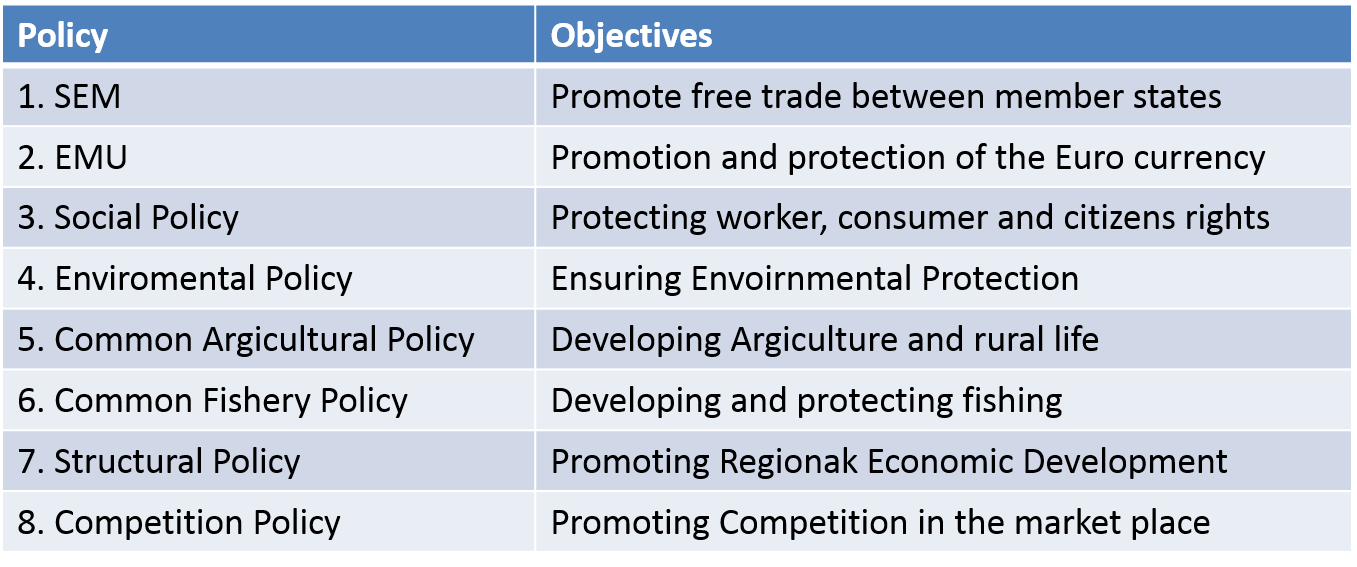 Single European PolicyThis policy is to remove barriers to the free movement of goods, services, people and capital between member states. Business treat the entire EU are one MarketEuropean Monetary UnionThis is the introduction of a common currency for EU members (Euro). The Eurozone is the name given to those EU countries that have replacedtheir national  currencies with the Euro . To become a member of the Euro zone certian conditions muct be met – low inflationEU Social Policy (Social Chater)This is to protect the rights of workers and consumers. It is intended to improve and harmonise working conditions and consumer rights throught the EU4. Common Argicultural PolicyIt is designed to make the EU self sufficient in food and maintain th eincomes of farmers and rural communitiesThis is achieved by mondernising farming practices and stabilising the prices of argicultural produceThis policy aims to improve management of community’s Fishery resourcesEU Envoirnmnet PolicyThis aims to ensure that economic developments within the Union is ecologically sustainable and is not at the expense of the quality of Europe’s Envoirnment. This is done byMaking the government and business responsible for thier impact ont he envoirnment (Polluter Pays)Ensuring that EU decisions and EU funded projects take into account the environmental Consequences of the actions involvedMaking sure that all large infrastructures are evaluated in terms of envoirnmental impactPromote the use of renewable sources of energyStructural FundsAre designed to improve the competitiveness and wealth of the Eus poorer regions and vulnerable industries. Ireland was a major beneficary of these funds. These funds are usually given to the poorer regions of the EU throughEuropean Regional Development FundEuropean Social FundEuropean cohesion fundEuropean Regional Development FundAims to reduce differences between the rich and poor regions of the EU-Imporving Infrastructures 		- Production methods-Developing new industries		- Reversing economic decline -Tacking unemploymentProvides grants to economically poorer countries fro infrastructure and envoirnmental improvements projectsCompetition PolicyThis sets out rules designed to ensure free and fair trade competition between firms in the SEM. The Europena commission investigates complaints of anti-competitive behaviour by large companies and where trade between EU member states is affected EU competition policy rules cover issues such asCompetition PolicyLarge Mergers or takeoversMonoplies and cartelsGovernmentsDeregulation of monopoliesBENEFITS OF EU MEMBERSHIP TO IRELANDCHALLENGES IRELAND FACE IN THE FUTUREIreland needs to take greater advantage of the Eurozone (England and The USA are our major exporters)Ireland needs to conform with EU rules regarding proper management of the Economy (excessive spending)Net contributor to the EU budget – before for every €1 with paid we received €4 in grants. As we get wealthier we will receive less4. Increased competition for investmentISSUES FACING THE ENTIRE EUProtecting the stability of the Euro CurrencyTax harmonisation – same tax rates in all member countriesInstitutional reform – to ensure greather democracy, accountability and transparencyBudget reform – reform of the CAP will free up funds for other areasTackling Climate change - BenefitsDrawback1. Creation of a huge market1. Public Procurement – not allowed to show favouritismFree movement of goods2. Greater CompetitionFree movement of CapitalFree movement of LabourTax hormonisationProtectionism fro EU FirmsForeign Direct InvestmentBenefits of the EMUDrawback of the EMU1. Internationla payments – simpler, cheaper and free from exchange rate risks1. Ireland biggest exports are not in the eurozone2.Increased trade within the Eurozone has been stimulated creating additional jobs2. Ireland’s government has to comply with strict EU rules concerning taxationa and spending3. International Travel – no need to chnage currencies easier to compare pricesBenefits of the EMUDrawback of the EMU1. Improved Work Conditions – working hours, hoilday entitlements1. Increased costs2. European Socail fund – Provide funding to train and retain workers and increase adaptability to change3 Equality of treatment for men and women4. Consumer rightsBenefits of the EMUDrawback of the EMU1. A single market for argicultural products with guaranteed prices for farmers produce1. Loss of many small farms in favour of large-scale intensive argiculture2. Farmers have been protected against low-cost food imports from outside the EU2. Mechanisation and rationalisation has led to a reduction of direct employment in argiculture3. Encouraged the development of argi business into major exporting industries3. The CAP is the Eus most expensive policy. Costing Eu taxpayers Billions of Euro every Year4. Food production for the EU is more secure5. Farmers income has been increase6. Improve ireland balance of paymentsBusinessEmployeesConsumersEconomy and the environment1. Access to a larger wealthy market1. Encourages many TNCs to invest in Ireland (Creating Jobs)1. They can use the same currency when travelling1. Resonible taxation and spending policies (Large deficits are not allowed)2. EU grants to business (helps them grow)2. EU Socail policy enjances employees rights2. Increase choice of product (due to the Competition Policy2. Benefit from millions of euro in CAP3. Irish agriculture recevies large amounts of financial support3. Strong consumer protection legislation3. EU policies have forced Irish business and Government to be more environmentally responsible